　　申込期限　１１月７日（火）　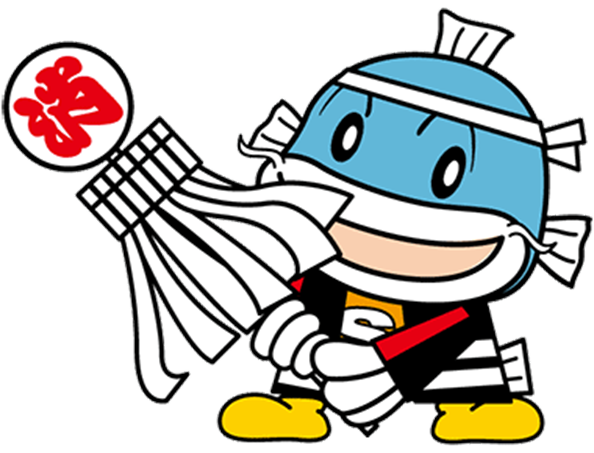 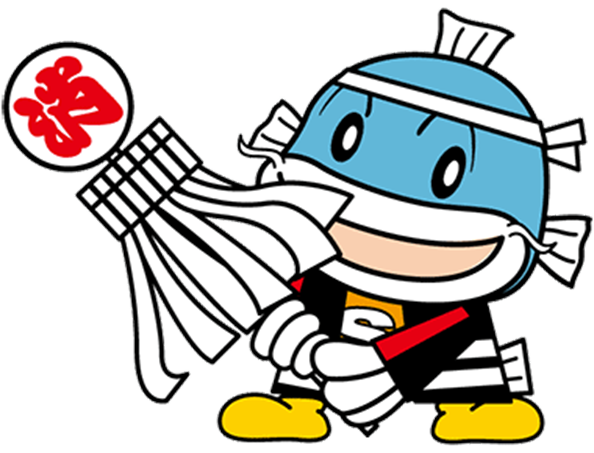 「男女共同参画の視点による地域防災力」養成講習　～あなたの大切な人を救おう！～　「男女共同参画の視点による地域防災力」養成講習　～あなたの大切な人を救おう！～　希望日時・　　１１月１１日（土）　・　　１１月１９日（日）　※どちらかに○を御記入ください氏名電話番号メールアドレス所属等お住まいの市町名